ІЗ ДОСВІДУ РОБОТИ ВЧИТЕЛІВ ЗАРУБІЖНОЇ ЛІТЕРАТУРИПЛАНУВАННЯ ЗАНЯТТЯ В УМОВАХ ДИСТАНЦІЙНОГО НАВЧАННЯ(на прикладі уроку зарубіжної літератури в 6 класі за темою «Туве Янсон «Капелюх чарівника». Персонажі твору»)Лисиця Валентина Олександрівна, учитель вищої кваліфікаційної категорії, учитель- методист;Лисиця Наталія Іванівна, учитель вищої кваліфікаційної категорії;Щолок Галина Василівна, учитель вищої кваліфікаційної категорії, учитель- методист,опорного закладу Барвінківської загальноосвітньої школи І-ІІІ ступенів №1 Барвінківської районної ради Харківської області6 клас. ТЕМА. Туве Янсон «Капелюх чарівника». Персонажі твору.Мета уроку:- ввести учнів у яскравий, неординарний світ казки Туве Янсон; допомогти зрозуміти характери персонажів, їхню роль у творі;- розвивати навички виразного читання, переказу ключових епізодів, роботи із художнім текстом, висловлення своїх думок і вражень.- виховувати повагу до загальнолюдських цінностей, які авторка утверджує у своїх творах.Тип уроку: вивчення нового навчального матеріалу.Обладнання: відеоролик, серія книг про Мумі-тролів, ілюстрації Туве Янсон до твору, літературні меми про  Мумі-тролів.Уміння критично мислити:Знаходити потрібну інформацію і використовувати її, приймаючи самостійне рішення.Розвивати компетентність самоосвіти та саморозвитку продуктивної творчої діяльності.Використання стратегій критичного мислення:Інтерактивні вправи «Мікрофон», «Інформаційний калейдоскоп», «Коло вільних думок». Бліц – турнір «Найуважніший читач».Ситуативне завдання «Прийми рішення».Експрес-інтерв’ю «Закінчіть речення».Робота в групах.Вигаданий світ моїх Мумі-тролів –це світ, за яким у глибині душі сумує кожен із насТуве  ЯнсонХід уроку І. Організаційно-психологічний момент.Аутотренінг «Налаштування на вдосконалення мистецтва спілкуватися».ІІ. Евокація.1. Перегляд відеоролика «Капелюх чарівника» (ланцюжок подій).2. Інтерактивна вправа «Інформаційний калейдоскоп».Чи схвилювали вас кумедні, симпатичні та щирі Мумі-тролі?3. Бліц-турнір «Найуважніший читач» (здобувачі освіти називають героїв твору «Капелюх чарівника»)« Лише … сидів за столом і читав газету».(Тато Мумі-троля)«Поглянь, що ми знайшли! – похвалився… Чудового чорного капелюха для тебе».									(Мумі-троль)« … прискіпливо оглянув капелюха і приміряв його перед дзеркалом у вітальні. Капелюх був трохи завеликий і налазив на очі, але загалом справляв враження».                                                                           (Тато Мумі-троля)«… примостив капелюха на підлозі між столиком та кухонними дверима». 									(Нюхмумрик)«… саме готувала запіканку, і їй було не до дитячих пустощів».								(Мама Мумі-троля)«У саду… захопилися новою забавою. Вони спрямували свої хмаринки назустріч один одному».							         (Хропусь) 4. У «мистецькій вітальні» (презентація ілюстрацій Туве Янсон до твору).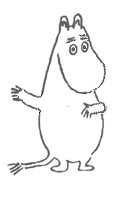 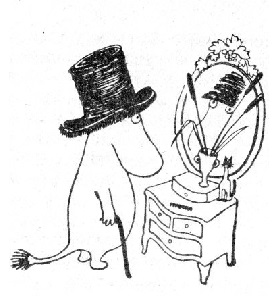 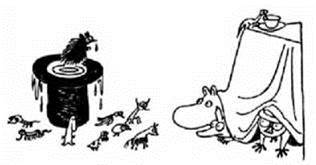 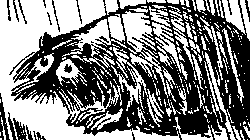 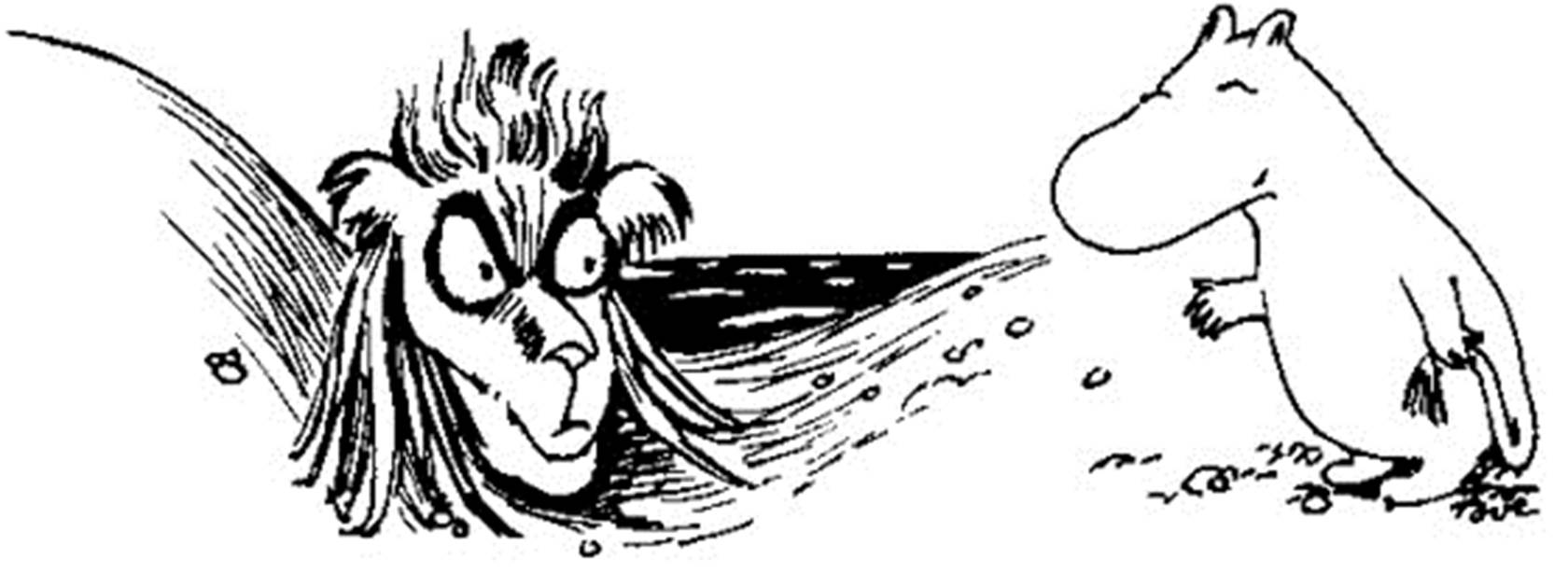 Назвіть відомих вам героїв твору?Чи хотіли б ви більше дізнатися про Мумі-тролів та їхніх друзів з казкової країни Туве Янсон?Презентація теми уроку.Учитель:Визначимо, яких результатів очікує кожен із вас від уроку.Інтерактивна вправа «Мікрофон».Починати свою відповідь, як завжди, можете словами:«Цей урок навчить мене….»«Я очікую від цього уроку….»«Цей урок допоможе мені….»«Цей урок познайомить мене….»Учитель. Узагальнимо сказане вами.Мультимедійна презентаціяУчитель:– Наприкінці уроку перевіримо: чи досягли мети, чи справдилися очікувані результати?ІІІ. Осмислення.Виразне читання уривків із ІІ розділу твору.(Від слів «Одного тихого теплого дня, коли над Долиною Мумі-тролів…» до  « … - свого рідненького маленького Мумі-троля я впізнаю завжди».Словникова робота за запитаннями здобувачів освіти.Інтерактивна вправа «Коло вільних думок» (обмін враженнями про прочитане).«Розмірковуючи – навчаюсь»:На кого перетворився маленький Мумі-троль у чарівному капелюсі?Як Мумі-троль на собі зазнав чарів капелюха? Що він пережив під час цієї пригоди?Завдяки чому вдалося розвіяти чари?  Пошуково-дослідницька робота в групах.Завдання для групи «Читачі»:  Знайдіть у тексті епізод, як Мумі-троль і його друзі виманювали Мурашиного Лева. Визначте риси характеру  героїв. Створіть  літературний мемпро Мумі-тролів.Завдання для групи «Літературознавців»: Знайдіть у тексті портрет Мурашиного Лева. Якими рисами характеру наділений цей герой? Створіть  літературний мем про Мумі-тролів.Презентація робіт. Критично оцініть свою роботу в групах.І група 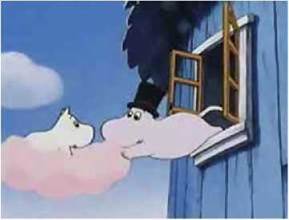 ІІ група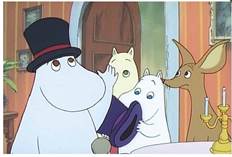 Ситуативне завдання «Прийми рішення».Учитель:Батьки Мумі-троля вирішили, що чарівного капелюха необхідно позбутися: обережно покотили до річки і скинули у воду.Чи вчинили б ви так само?ІV. РефлексіяУчитель:Настав час повернутися до поставленої мети. Я хочу у вас запитати:Чи досягли ми очікуваних результатів?Чим  зацікавив вас урок?Що корисного для навчання і подальшого життя винесли з уроку?Експрес-інтерв’ю «Закінчіть речення». (Доповни речення, що відображають враження від цього уроку)навчився…						на цьому уроці дізнався…						тепер зможу розповісти друзям про…						був здивований…	VІІІ. Домашнє завдання. 1.Для всіх здобувач освіти:Прочитати V розділ казки (стор. 240-242);  переказувати твір; виконати завдання до прочитаних уривків на стор. 242 (усно).2.Завдання за бажанням:Створити літературні меми проМумі-тролів.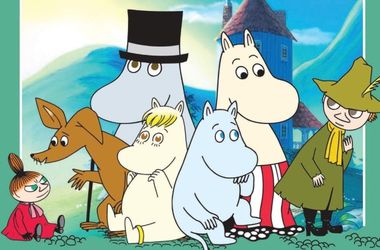 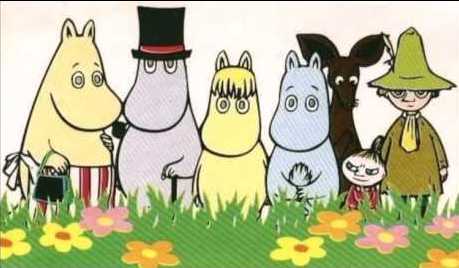 